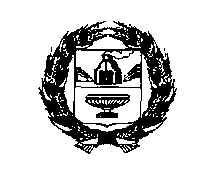 АДМИНИСТРАЦИЯ РЕБРИХИНСКОГО РАЙОНААЛТАЙСКОГО КРАЯПОСТАНОВЛЕНИЕ14.09.2021                                                                                № 551с. РебрихаОб утверждении плана противодействиякоррупции в системе органов местного самоуправлениямуниципального образования Ребрихинский район Алтайского края на 2021-2024 годы   В целях организации исполнения Указа Президента Российской Федерации от 16.08. 2021  № 478"О Национальном плане противодействия коррупции на 2021 - 2024 годы", Федерального закона от 25 декабря 2008 года N 273-ФЗ "О противодействии коррупции»,ПОСТАНОВЛЯЮ:Утвердить прилагаемый план противодействия коррупции в системе органов местного самоуправления муниципального образования Ребрихинский район Алтайского края на 2021 - 2024 годы.Опубликовать настоящее постановление в Сборнике муниципальных правовых актов Ребрихинского района Алтайского края и на официальном сайте Администрации Ребрихинского района Алтайского края.Контроль за исполнением настоящего постановления оставляю за собой.Глава района 	                                                                           Л.В.ШлаузерЛебедева Вера Николаевна8(38582)22471  ПриложениеУТВЕРЖДЕНОпостановлением АдминистрацииРебрихинского района Алтайского краяот 14.09.2021 № 551Планпротиводействия коррупции в органах местного самоуправления муниципального образования Ребрихинский район Алтайского краяна 2021 - 2024 годыУправляющий делами Администрации районаВ.Н.ЛебедеваНачальник юридического отделаС.А.НакоряковN п/пНаименование мерыСрок исполненияОтветственный исполнитель1234I. Меры по законодательному обеспечению противодействия коррупцииI. Меры по законодательному обеспечению противодействия коррупцииI. Меры по законодательному обеспечению противодействия коррупцииI. Меры по законодательному обеспечению противодействия коррупции1.Проведение антикоррупционной экспертизы проектов нормативных правовых актов и иных документов2021 - 2024 гг.Органы Администрации района;Юридический отдел Администрации района2.Проведение антикоррупционной экспертизы действующих нормативных правовых актов и иных документов2021 - 2024 гг.Органы Администрации района;Юридический отдел Администрации района3.Размещение проектов нормативных правовых актов на официальных сайтах в Интернете в целях обеспечения проведения независимой антикоррупционной экспертизы2021 - 2024 гг.Юридический отдел Администрации района;Органы Администрации районаУправляющий делами4.Приведение муниципальные правовые акты в соответствие с федеральным и региональным при изменении федерального и регионального законодательства в области противодействия коррупции по мере изменения федерального и регионального законодательстваУправляющий делами;органы Администрации района;Юридический отдел Администрации районаII. Меры по совершенствованию муниципального управления в целях предупреждения коррупцииII. Меры по совершенствованию муниципального управления в целях предупреждения коррупцииII. Меры по совершенствованию муниципального управления в целях предупреждения коррупцииII. Меры по совершенствованию муниципального управления в целях предупреждения коррупции1.Обеспечение правового и методического сопровождения механизма ротации муниципальных служащих2021 - 2024 гт.Управляющий делами;Юридический отдел; Администрации района2.Обеспечение организационного и методического сопровождения заседаний комиссий по соблюдению требований к служебному поведению муниципальных служащих и урегулированию конфликта интересов2021 - 2024 гг.Управляющий делами;органы Администрации района3.Обеспечение прозрачности работы комиссий по соблюдению требований к служебному поведению муниципальных служащих и урегулированию конфликта интересов (в том числе путем размещения соответствующих материалов в средствах массовой информации, на официальных сайтах)2021 - 2024 гг.Управляющий делами;органы Администрации района4.Обеспечение соблюдения требований статьи 17 Федерального закона от 02.03.2007 N 25-ФЗ "О муниципальной службе в Российской Федерации" при замещении вакантных должностей муниципальной службы2021 - 2024 гг.Управляющий делами;органы Администрации района5.Включение в дополнительные профессиональные программы муниципальных служащих тем, посвященных вопросам противодействия коррупции2021 - 2024 гг.Управляющий делами6.Организация и проведение совещаний по вопросам профилактики коррупции с участием представителей кадровых и юридических служб органов Администрации района2021 - 2024 гг.Управляющий делами;органы Администрации района7.Обеспечение организационного и методического сопровождения представления муниципальными служащими сведений о доходах, расходах, об имуществе и обязательствах имущественного характерадо 30 апреля ежегодноУправляющий делами;органы Администрации района8.Обеспечение организационного и методического сопровождения проведения проверок достоверности сведений, представляемых лицами, претендующими на замещение должностей муниципальной службы лицами, замещающими указанные должности (в том числе сведений о доходах, об имуществе и обязательствах имущественного характера)2021 - 2024 гг.Управляющий делами9.Совершенствованиеадминистративных регламентов исполнения муниципальных функций и предоставления муниципальных услуг2021 - 2024 гг.Управляющий делами; органы Администрации района представляющие муниципальные услуги,  юридический отдел10.Обеспечение соблюдения муниципальными служащими стандартов предоставления муниципальных услуг, а также порядка проведения проверочных и иных мероприятий при осуществлении контрольно-надзорных функций2021 - 2024 гг.Органы Администрации района11.Реализация мероприятий по совершенствованию системы учета муниципального имущества и оценке эффективности его использования2021 - 2024 гг.Комитет по экономике, управлению муниципального имущества и предпринимательской деятельности Администрации района12.Осуществление контроля за деятельностью районных муниципальных казенных и бюджетных учреждений2021 - 2024гг.Органы Администрации района, осуществляющие функции и полномочия учредителей районных бюджетных и казенных учреждений13.Обеспечение перехода органов Администрации района, а также находящихся в их ведении учреждений и организаций на оказание муниципальных услуг в электронном виде2021 - 2024 гг.Органы Администрации района14.Предоставление гражданам и организациям информации об условиях получения муниципальных услуг, в том числе в сети Интернет (СМИ, официальный сайт, информационные стенды)2021 - 2024 гг.Органы Администрации района15.Расширение количества муниципальных услуг, предоставляемых по принципу "одного окна"2021 - 2024 гг.Органы Администрации района16.Расширение системы межведомственного электронного документооборота, единой системы межведомственного электронного взаимодействия в целях предоставления муниципальных и государственных услуг в электронной форме2021 - 2024 гг.Органы Администрации района17.Обеспечение недопущения фактов участия на стороне поставщиков близких родственников должностных лиц, ответственных за принятие решений по осуществлению закупок, а также лиц, которые могут оказать прямое влияние на процесс формирования, осуществления и контроля проведения муниципальных закупок; исключение предпосылок конфликта интересов муниципальных служащих2021 - 2024 гг.Комитет по экономике, управлению муниципального имущества и предпринимательской деятельности Администрации района;Контрактный управляющий18.Осуществление контроля оплаты труда муниципальных служащих2021 - 2024 гг.Комитет по финансам, налоговой и кредитной политике Администрации района19.Обеспечение общественного контроля за расходованием средств районного бюджета2021 - 2024 гг.Комитет по финансам, налоговой и кредитной политике Администрации района 20.Обобщение практики рассмотрения обращений граждан и организаций по фактам коррупции и принятие мер по повышению результативности и эффективности работы с указанными обращениями2021 - 2024гг.Управляющий делами;органы Администрации района21.Обеспечение  доступа граждан к информации о деятельности органов местного самоуправления в соответствии с Федеральным законом от 09.02.2009 N 8-ФЗ "Об обеспечении доступа к информации о деятельности государственных органов и органов местного самоуправления"2021 - 2024 гг.органы Администрации района22.Осуществление мероприятий по формированию в гражданском обществе стандартов антикоррупционного поведения, созданию атмосферы нетерпимости к коррупцииво всех ее проявлениях2021 - 2024 гг.Управляющий делами23.Поддержание общественных антикоррупционных инициатив, общественных объединений, осуществляющих деятельность в сфере противодействия коррупции2021 - 2024гг.Управляющий делами;Органы Администрации района24.Содействие институтам гражданского общества в проведении антикоррупционной пропаганды, правовом информировании и просвещении населения2021 - 2024 гг.Управляющий делами;Органы Администрации района25.Обеспечение оперативного размещения на официальном сайте информационных материалов, посвященных вопросам противодействия коррупции2021 - 2024 гг.Управляющий делами;Органы Администрации района26.Продолжение реализации образовательно-просветительских программ по вопросам профилактики коррупции для обучающихся в образовательных организациях района2021 - 2024 гг.Комитет по образованию Администрации Ребрихинского района 27.Оказание содействия средствам массовой информации в широком иобъективном освещении мер по противодействию коррупции2021 - 2024 гг.Управляющий делами28.Обеспечение информационного сопровождения мероприятий по противодействию коррупции в системе органов местного самоуправления; проведение системной информационной работы, направленной на повышение правовой культуры населения Ребрихинского района Алтайского края2021 - 2024 гг.Управляющий делами;Органы Администрации района;Юридический отдел Администрации района29.Продолжение реализации комплексной антикоррупционной информационно-рекламной кампании2021 - 2024 гг.Управляющий делами30.Принятие мер по организационно-правовому обеспечению деятельности общественных советов, созданных при органах местного самоуправления района2021 - 2024 гг.Управляющий делами;Органы Администрации района31.Проведение анализа принимаемых органами местного самоуправления мер по противодействию коррупции2021 - 2024 гг.Управляющий делами;32.Активизация работы по формированию у служащих отрицательного отношения к коррупции, привлечение для этого общественных объединений, уставными задачами которых является участие в противодействии коррупции, и других институтов гражданского общества 2021 - 2024 гг.Управляющий делами;Органы Администрации района33.Осуществление контроля за выполнением муниципальными служащими обязанности сообщать в случаях, установленных федеральными законами, о получении ими подарка в связи с их должностным положением или в связи с исполнением ими служебных обязанностей2021 - 2024 гг.Управляющий делами;Органы Администрации района34.Обеспечение осуществления комплекса организационных, разъяснительных и иных мер по соблюдению служащими ограничений и запретов, а также по исполнению ими обязанностей, установленных в целях противодействия коррупции2021 - 2024 гг.Управляющий делами;Органы Администрации района35.Проведение мероприятий по формированию у муниципальных служащих негативного отношения к дарению подарков этим служащим в связи с их должностным положением или в связи с исполнением ими служебных обязанностей2021 - 2024 гг.Управляющий делами;Органы Администрации района36.По поручению главы района осуществление проверки  в соответствии с нормативными правовыми актами Российской Федерации, по результатам которых давать рекомендации по применению соответствующих мер ответственности по каждому случаю несоблюдения ограничений, запретов и неисполнения обязанностей, установленных в целях противодействия коррупции, нарушения ограничений, касающихся получения подарков и порядка сдачи подарков2021 - 2024 гг.Управляющий делами;Органы Администрации района37.Организация в Администрации Ребрихинского района системы внутреннего обеспечения соответствия требованиям антимонопольного законодательства (антимонопольного комплаенса)2021-2024 гг.Комитет по экономике, управлению муниципальным имуществом и предпринимательской деятельности